   БОЙОРОК                                                                                   РАСПОРЯЖЕНИЕ«05» сентябрь  2016 й       	     № 21 р       	       «05» сентября 2016 гО предоставления права подписиНаделить полномочиями распоряжаться от имени Администрации сельского поселения Старотумбагушевский сельсовет муниципального района Шаранский район Республики Башкортостан денежными средствами, находящимися на банковских счетах открытых в учреждениях Банка России и предоставить право единоличной подписи на расчетных документах Бадамшину Ильдару Халимовичу – главе сельского поселения Старотумбагушевский сельсовет муниципального района Шаранский район Республики Башкортостан.Глава сельского поселения						И.Х. БадамшинБашкортостан РеспубликаһыныңШаран районымуниципаль районыныңИске Томбағош  ауыл советыауыл биләмәһе ХакимиәтеҮҙәк урамы, 14-се йорт, Иске Томбағош  ауылыШаран районы Башкортостан Республикаһының 452636 Тел.(34769) 2-47-19, e-mail:sttumbs@yandex.ruwww.stumbagush.sharan-sovet.ru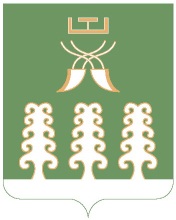 Администрация сельского поселенияСтаротумбагушевский сельсоветмуниципального районаШаранский районРеспублики Башкортостанул. Центральная, д.14 д. Старотумбагушево                             Шаранского района Республики Башкортостан, 452636 Тел.(34769) 2-47-19, e-mail:sttumbs@yandex.ru,www.stumbagush.sharan-sovet.ru